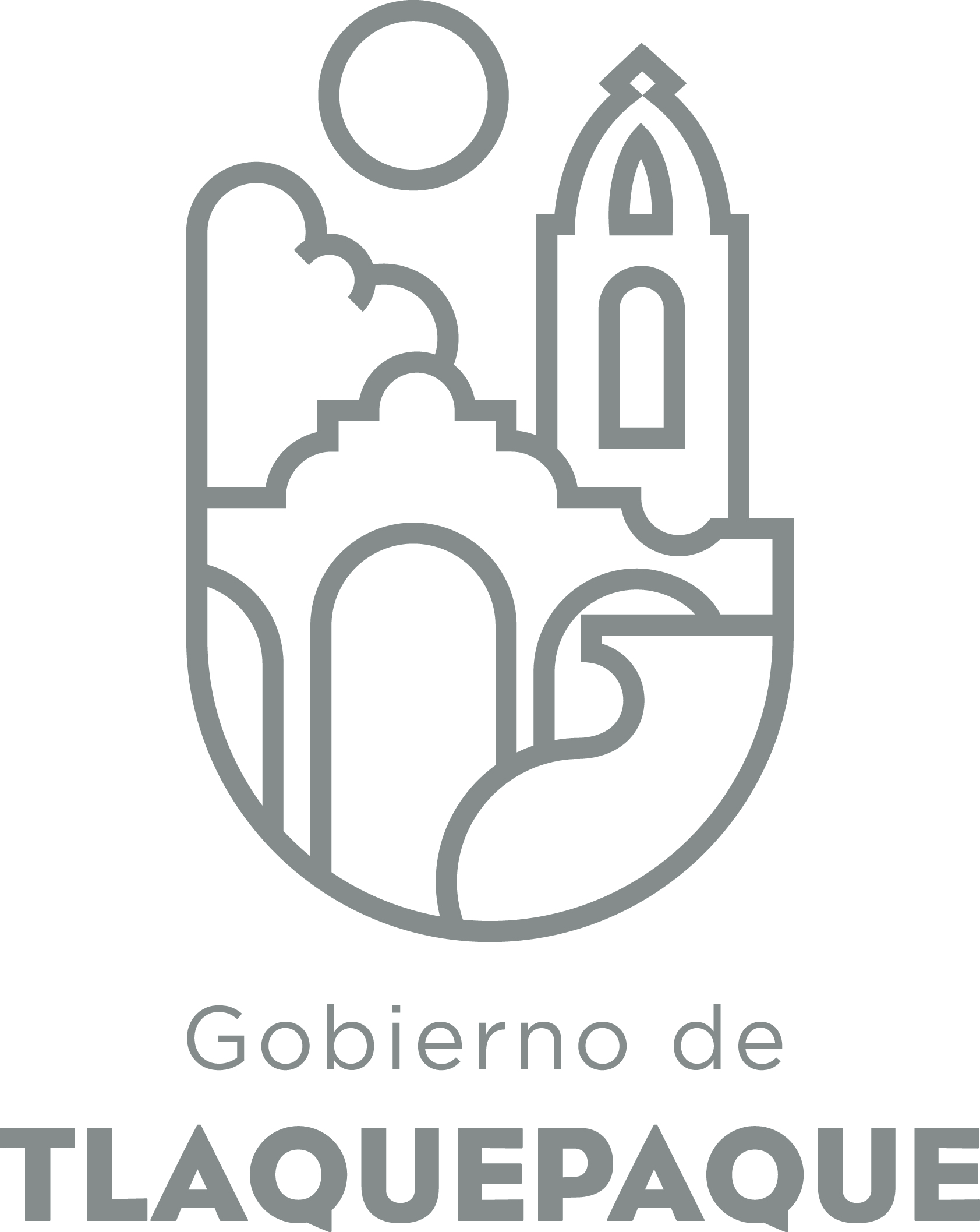 El suscrito Lic. Gustavo Flores Llamas, Secretario del Ayuntamiento Constitucional de San Pedro Tlaquepaque, Jalisco en ejercicio de mis funciones, y con fundamento en el art. 63 de la Ley del Gobierno y la Administración Pública Municipal del Estado de Jalisco hago constar y----------------------------------------------------------------------------------------------------------------------------------------------------------------------------------------------------- C E R T I F I C O: ------------------------------------------------------------------------------------------------------------------------------------------------------------Que en la Sesión Ordinaria de Ayuntamiento del Municipio de San Pedro Tlaquepaque, Jalisco de fecha 27 de Noviembre de 2015 se aprobó: -------------------------------------------------------------------------------------------------------------------------------El turno suscrito por la Regidora Mirna Citlalli Amaya de Luna, aprobado por unanimidad.---------------------------------------------------------------------------------------------------------------------------------------------------------------------------------------------------------Único.- El Ayuntamiento Constitucional de San Pedro Tlaquepaque aprueba el turno a la Comisión Edilicia de Hacienda, Patrimonio y Presupuesto, para el estudio y análisis del Proyecto del Presupuesto de Egresos para el ejercicio fiscal del año 2016.-----------------------------------------------------------------------------------------------------------------------------------------------------------------------------------------------A T E N T A M E N T ESAN PEDRO TLAQUEPAQUE, JAL., A 27 DE NOVIEMBRE DE 2015LIC. GUSTAVO FLORES LLAMASSECRETARIO DEL AYUNTAMIENTOGFL/FRR/aleEl suscrito Lic. Gustavo Flores Llamas, Secretario del Ayuntamiento Constitucional de San Pedro Tlaquepaque, Jalisco en ejercicio de mis funciones, y con fundamento en el art. 63 de la Ley del Gobierno y la Administración Pública Municipal del Estado de Jalisco hago constar y----------------------------------------------------------------------------------------------------------------------------------------------------------------------------------------------------- C E R T I F I C O: ------------------------------------------------------------------------------------------------------------------------------------------------------------Que en la Sesión Ordinaria de Ayuntamiento del Municipio de San Pedro Tlaquepaque, Jalisco de fecha 27 de Noviembre de 2015 se aprobó: -------------------------------------------------------------------------------------------------------------------------------La Iniciativa de aprobación directa suscrita por la C. María Elena Limón García, Presidenta Municipal, aprobada por unanimidad: -----------------------------------------------------------------------------------------------------------------------------------------------------PRIMERO.- Con fundamento en lo dispuesto por los artículos 115 fracción I de la Constitución Política de los Estados Unidos Mexicanos, 73 fracciones I a la III de la Constitución Política del Estado de Jalisco, 10, 40, 41 fracción I y 47 fracción I de la Ley del Gobierno y la Administración Pública Municipal del Estado de Jalisco, 1, 3, 69, 72 fracción II  y 74 del Reglamento Interior del Ayuntamiento y de la Administración Pública Municipal de Tlaquepaque, Jalisco. El Pleno del Ayuntamiento Constitucional del Municipio de San Pedro Tlaquepaque,  aprueba y autoriza el calendario de sesiones ordinarias y solemnes del Pleno del Ayuntamiento para el año 2016, siguiente:Sesiones Ordinarias:Sesión Solemne:SEGUNDO.- El Pleno del Ayuntamiento Constitucional del Municipio de San Pedro Tlaquepaque, Jalisco, aprueba e instruye a los titulares de las dependencias de la administración pública municipal para que remitan a la Secretaría  del Ayuntamiento los asuntos que requieran de la aprobación del Pleno con la debida anticipación, así mismo se instruye al Secretario  del Ayuntamiento a efecto de que se publique el calendario aprobado en estrados del Palacio Municipal, para su conocimiento por el público en general, así como en el portal de internet del Gobierno Municipal. -------------------------------------------------------------------------------------------------------------------------------------------------------------------------------------------------TERCERO.- Notifíquense mediante oficio el presente punto de acuerdo al Presidente Municipal, al Síndico Municipal, a cada uno de los Regidores de este Ayuntamiento, al Encargado de la Hacienda Municipal, al Encargado del Órgano de Control Interno Municipal,  a la Unidad de Transparencia, al Director de Actas y Acuerdos, Así como a la Directora de Comunicación Social para su conocimiento, en su caso, debido cumplimiento y los efectos legales a que haya lugar. ----------------------------------------------------------------------------------------------------------------------------A T E N T A M E N T ESAN PEDRO TLAQUEPAQUE, JAL., A 27 DE NOVIEMBRE DE 2015LIC. GUSTAVO FLORES LLAMASSECRETARIO DEL AYUNTAMIENTOGFL/FRR/aleEl suscrito Lic. Gustavo Flores Llamas, Secretario del Ayuntamiento Constitucional de San Pedro Tlaquepaque, Jalisco en ejercicio de mis funciones, y con fundamento en el art. 63 de la Ley del Gobierno y la Administración Pública Municipal del Estado de Jalisco hago constar y----------------------------------------------------------------------------------------------------------------------------------------------------------------------------------------------------- C E R T I F I C O: ------------------------------------------------------------------------------------------------------------------------------------------------------------Que en la Sesión Ordinaria de Ayuntamiento del Municipio de San Pedro Tlaquepaque, Jalisco de fecha 27 de Noviembre de 2015 se aprobó: -------------------------------------------------------------------------------------------------------------------------------La iniciativa de aprobación directa suscrita por la Regidora Lourdes Celenia Contreras González, aprobada por unanimidad: ------------------------------------------------------------------------------------------------------------------------------------------------------------Primero.- El pleno del Ayuntamiento Constitucional de San Pedro Tlaquepaque, Jalisco aprueba y autoriza de Acuerdo el Programa Temporal “El Derecho que protege tus Derechos” que tiene por objeto eliminar temporalmente el costo de la solicitud y constancia de inexistencia en las 14 oficinas del Registro Civil de San Pedro Tlaquepaque. ------------------------------------------------------------------------------------------------------------------------------------------------------------------------Segundo.-El pleno del Ayuntamiento Constitucional de San Pedro Tlaquepaque, Jalisco aprueba y autoriza de Acuerdo el Programa Temporal “El Derecho que protege tus Derechos” que tienen por objetivo eliminar temporalmente el costo de la solicitud y constancia de inexistencia en San Pedro Tlaquepaque para que tenga vigencia del 04 de Enero de 2016 al 31 de Marzo de 2016.--------------------------------------------------------------------------------------------------------------------Tercero.-El pleno del Ayuntamiento Constitucional de San Pedro Tlaquepaque, Jalisco aprueba y autorizase instruya a la Dirección de Comunicación Social para realizar la difusión en medios de comunicación, página oficial, redes sociales, impresión de la información y demás que la Dirección decida con la finalidad de promover y dar a conocer a los Tlaquepaquenses la realización de este programa.-------------------------------------------------------------------------------------------------------------------------------------------------------------------------------------------------------A T E N T A M E N T ESAN PEDRO TLAQUEPAQUE, JAL., A 27 DE NOVIEMBRE DE 2015LIC. GUSTAVO FLORES LLAMASSECRETARIO DEL AYUNTAMIENTOGFL/FRR/aleEl suscrito Lic. Gustavo Flores Llamas, Secretario del Ayuntamiento Constitucional de San Pedro Tlaquepaque, Jalisco en ejercicio de mis funciones, y con fundamento en el art. 63 de la Ley del Gobierno y la Administración Pública Municipal del Estado de Jalisco hago constar y----------------------------------------------------------------------------------------------------------------------------------------------------------------------------------------------------- C E R T I F I C O: ------------------------------------------------------------------------------------------------------------------------------------------------------------Que en la Sesión Ordinaria de Ayuntamiento del Municipio de San Pedro Tlaquepaque, Jalisco de fecha 27 de Noviembre de 2015 se aprobó: -------------------------------------------------------------------------------------------------------------------------------La iniciativa de aprobación directa suscrita por la Regidora Lourdes Celenia Contreras González, aprobada por unanimidad: ------------------------------------------------------------------------------------------------------------------------------------------------------------Primero.- El pleno del Ayuntamiento Constitucional de San Pedro Tlaquepaque, Jalisco aprueba y autoriza el proyecto municipal para implementar el servicio de consulta e impresión de la Clave Única de Registro de Población (CURP) Gratuita en el Municipio de San Pedro Tlaquepaque. ----------------------------------------------------------------------------------------------------------------------------------------------------Segundo.- El pleno del Ayuntamiento Constitucional de San Pedro Tlaquepaque, Jalisco aprueba y autoriza instruir a la Comisión Edilicia de Asistencia y Desarrollo Social y Humano, Dirección de Desarrollo Social, Dirección de Delegaciones y Agencias, Delegación Municipal Toluquilla, Delegación Municipal Tateposco, Delegación Municipal Santa María Tequepexpan, Delegación Municipal López Cotilla, Delegación Municipal San Pedrito, Delegación Municipal San Sebastianito, Delegación Municipal Martín de las Flores, Delegación Municipal Las Juntas, Delegación Municipal Santa Anita, Agencia Municipal La Calerilla, Agencia Municipal Loma Bonita, Agencia Municipal La Ladrillera y en el Sistema para el Desarrollo Integral para la Familia (DIF) Municipal de San Pedro Tlaquepaque, Jalisco, puedan atender esta necesidad social, facultando a realizar este servicio a un servidor público que ya esté integrado a cada una de las oficinas gubernamentales, incorporando esta actividad como parte de sus responsabilidades.-------------------------------------------------------------------------------------------------------------------------------------------------------------A T E N T A M E N T ESAN PEDRO TLAQUEPAQUE, JAL., A 27 DE NOVIEMBRE DE 2015LIC. GUSTAVO FLORES LLAMASSECRETARIO DEL AYUNTAMIENTOGFL/FRR/aleEl suscrito Lic. Gustavo Flores Llamas, Secretario del Ayuntamiento Constitucional de San Pedro Tlaquepaque, Jalisco en ejercicio de mis funciones, y con fundamento en el art. 63 de la Ley del Gobierno y la Administración Pública Municipal del Estado de Jalisco hago constar y----------------------------------------------------------------------------------------------------------------------------------------------------------------------------------------------------- C E R T I F I C O: ------------------------------------------------------------------------------------------------------------------------------------------------------------Que en la Sesión Ordinaria de Ayuntamiento del Municipio de San Pedro Tlaquepaque, Jalisco de fecha 27 de Noviembre de 2015 se aprobó: -------------------------------------------------------------------------------------------------------------------------------El turno suscrito por la Regidora Carmen Lucía Pérez Camarena, aprobado por unanimidad. -----------------------------------------------------------------------------------------------------------------------------------------------------------------------------------------------------Único.- El Ayuntamiento Constitucional de San Pedro Tlaquepaque aprueba el turno a la Comisión de Nomenclatura como Comisión convocante y a la Comisión de Hacienda, Patrimonio y Presupuesto como coadyuvante para que se dote de nomenclatura a dos calles sin nombre de la Colonia El Órgano, así como dotar de placas de nomenclatura a la mayor parte de las calles de la Colonia El Órgano, las cuales no cuentan con placas de identificación, de igual manera dotar de placas de nomenclatura a las calles de la Colonia Lomas del Cuatro. -------------------------------------------------------------------------------------------------------------------------A T E N T A M E N T ESAN PEDRO TLAQUEPAQUE, JAL., A 27 DE NOVIEMBRE DE 2015LIC. GUSTAVO FLORES LLAMASSECRETARIO DEL AYUNTAMIENTOGFL/FRR/aleEl suscrito Lic. Gustavo Flores Llamas, Secretario del Ayuntamiento Constitucional de San Pedro Tlaquepaque, Jalisco en ejercicio de mis funciones, y con fundamento en el art. 63 de la Ley del Gobierno y la Administración Pública Municipal del Estado de Jalisco hago constar y----------------------------------------------------------------------------------------------------------------------------------------------------------------------------------------------------- C E R T I F I C O: ------------------------------------------------------------------------------------------------------------------------------------------------------------Que en la Sesión Ordinaria de Ayuntamiento del Municipio de San Pedro Tlaquepaque, Jalisco de fecha 27 de Noviembre de 2015 se aprobó: -------------------------------------------------------------------------------------------------------------------------------El turno suscrito por la Regidora Daniela Elizabeth Chávez Estrada, aprobado por unanimidad. ----------------------------------------------------------------------------------------------------------------------------------------------------------------------------------------------------------- Único.-El Ayuntamiento Constitucional de San Pedro Tlaquepaque aprueba el turno a las Comisiones de Ecología, Saneamiento y Acción Contra la Contaminación Ambiental como convocante y a la Comisión Edilicia de Salubridad e Higiene, y Reglamentos Municipales y Puntos Legislativos, como coadyuvantes, para su estudio, análisis y en su caso aprobación, de la reforma al Reglamento de Protección a los animales y salud veterinaria del Municipio de San Pedro Tlaquepaque, con el objeto de crear el Consejo para la protección y trato digno hacia los animales del Municipio.----------------------------------------------------------------------------------------------------------------------------------------------------------------------------A T E N T A M E N T ESAN PEDRO TLAQUEPAQUE, JAL., A 27 DE NOVIEMBRE DE 2015LIC. GUSTAVO FLORES LLAMASSECRETARIO DEL AYUNTAMIENTOGFL/FRR/aleEl suscrito Lic. Gustavo Flores Llamas, Secretario del Ayuntamiento Constitucional de San Pedro Tlaquepaque, Jalisco en ejercicio de mis funciones, y con fundamento en el art. 63 de la Ley del Gobierno y la Administración Pública Municipal del Estado de Jalisco hago constar y----------------------------------------------------------------------------------------------------------------------------------------------------------------------------------------------------- C E R T I F I C O: ------------------------------------------------------------------------------------------------------------------------------------------------------------Que en la Sesión Ordinaria de Ayuntamiento del Municipio de San Pedro Tlaquepaque, Jalisco de fecha 27 de Noviembre de 2015 se aprobó: -------------------------------------------------------------------------------------------------------------------------------El turno suscrito por la Regidora Marcela Guadalupe Aceves Sánchez, aprobado por unanimidad. ------------------------------------------------------------------------------------------------------------------------------------------------------------------------------------------------Primero.- Se turna a las comisiones de Gobernación, Hacienda, Patrimonio y Presupuesto para su estudio y análisis, que tiene por objeto la adhesión del municipio de San Pedro Tlaquepaque al Sistema Estatal del Fondo de Ahorro para el Retiro (SEDAR). ------------------------------------------------------------------------------------------------------------------------------------------------------------------------------------------Segundo.- Se autoriza a la Sindicatura, Oficialía mayor de recursos humanos, y a la hacienda municipal para que realicen las gestiones pertinentes y firma de convenios conducentes para la entrada en vigor de la adhesión de al sedar a partir de enero de 2016. ---------------------------------------------------------------------------------------------------------------------------------------------------------------------------------------------------A T E N T A M E N T ESAN PEDRO TLAQUEPAQUE, JAL., A 27 DE NOVIEMBRE DE 2015LIC. GUSTAVO FLORES LLAMASSECRETARIO DEL AYUNTAMIENTOGFL/FRR/aleEl suscrito Lic. Gustavo Flores Llamas, Secretario del Ayuntamiento Constitucional de San Pedro Tlaquepaque, Jalisco en ejercicio de mis funciones, y con fundamento en el art. 63 de la Ley del Gobierno y la Administración Pública Municipal del Estado de Jalisco hago constar y----------------------------------------------------------------------------------------------------------------------------------------------------------------------------------------------------- C E R T I F I C O: ------------------------------------------------------------------------------------------------------------------------------------------------------------Que en la Sesión Ordinaria de Ayuntamiento del Municipio de San Pedro Tlaquepaque, Jalisco de fecha 27 de Noviembre de 2015 se aprobó: -------------------------------------------------------------------------------------------------------------------------------El turno suscrito por la Regidora Daniela Elizabeth Chávez Estrada, aprobado por unanimidad. -------------------------------------------------------------------------------------------------------------------------------------------------------------------------------------------------------Único.-El Ayuntamiento Constitucional de San Pedro Tlaquepaque aprueba el turno a la Comisión de Hacienda, Patrimonio y Presupuesto, Deporte y Atención a la Juventud para su estudio y análisisy en su caso aprobación para la realización del concurso denominado Impulso al autoempleoJuvenil en San Pedro Tlaquepaque.---------------------------------------------------------------------------------------------------------------------------------------------------------------------------------------------------A T E N T A M E N T ESAN PEDRO TLAQUEPAQUE, JAL., A 27 DE NOVIEMBRE DE 2015LIC. GUSTAVO FLORES LLAMASSECRETARIO DEL AYUNTAMIENTOGFL/FRR/aleEl suscrito Lic. Gustavo Flores Llamas, Secretario del Ayuntamiento Constitucional de San Pedro Tlaquepaque, Jalisco en ejercicio de mis funciones, y con fundamento en el art. 63 de la Ley del Gobierno y la Administración Pública Municipal del Estado de Jalisco hago constar y----------------------------------------------------------------------------------------------------------------------------------------------------------------------------------------------------- C E R T I F I C O: ------------------------------------------------------------------------------------------------------------------------------------------------------------Que en la Sesión Ordinaria de Ayuntamiento del Municipio de San Pedro Tlaquepaque, Jalisco de fecha 27 de Noviembre de 2015 se aprobó: -------------------------------------------------------------------------------------------------------------------------------El turno suscrito por la C. María Elena Limón García, Presidenta Municipal, aprobado por unanimidad. ----------------------------------------------------------------------------------------------------------------------------------------------------------------------------------Único.-El Ayuntamiento Constitucional de San Pedro Tlaquepaque aprueba el turno a las Comisiones de Hacienda, Patrimonio y Presupuesto, así como la de Planeación Socioeconómica y Urbana para el estudio y análisis, de la primera versión del Programa Operativo Anual 2016 como parte del proceso de planeación 2015-2018.--------------------------------------------------------------------------------------------------------------------------------------------------------------------------------------------A T E N T A M E N T ESAN PEDRO TLAQUEPAQUE, JAL., A 27 DE NOVIEMBRE DE 2015LIC. GUSTAVO FLORES LLAMASSECRETARIO DEL AYUNTAMIENTOGFL/FRR/aleEl suscrito Lic. Gustavo Flores Llamas, Secretario del Ayuntamiento Constitucional de San Pedro Tlaquepaque, Jalisco en ejercicio de mis funciones, y con fundamento en el art. 63 de la Ley del Gobierno y la Administración Pública Municipal del Estado de Jalisco hago constar y----------------------------------------------------------------------------------------------------------------------------------------------------------------------------------------------------- C E R T I F I C O: ------------------------------------------------------------------------------------------------------------------------------------------------------------Que en la Sesión Ordinaria de Ayuntamiento del Municipio de San Pedro Tlaquepaque, Jalisco de fecha 27 de Noviembre de 2015 se aprobó: ------------------------------------------------------------------------------------------------------------------------------- La iniciativa de aprobación directa suscrita por la Regidora Marcela Guadalupe Aceves Sánchez, aprobada por unanimidad bajo el siguiente Punto de Acuerdo : ----------------------------------------------------------------------------------------------------------------Primero.-El Ayuntamiento Constitucional de San Pedro Tlaquepaque, aprueba y autoriza a los órganos de Gobierno correspondientes para que realicen la gestión de recursos Federales con el objeto de llevar a cabo la actualización del Atlas Municipal de riesgos.---------------------------------------------------------------------------------------------------------------------------------------------------------------------------------------Segundo.- Se instruye a este Órgano de Gobierno Municipal turnar el presente acuerdo a la Cámara de Diputados del H. Congreso de la Unión, en especial a la Comisión de Protección Civil para que se realicen las gestiones correspondientes para la actualización del Atlas de Riesgo del Municipio de San Pedro Tlaquepaque. ----------------------------------------------------------------------------------------------------------------------------------------------------------------------------------------------------A T E N T A M E N T ESAN PEDRO TLAQUEPAQUE, JAL., A 27 DE NOVIEMBRE DE 2015LIC. GUSTAVO FLORES LLAMASSECRETARIO DEL AYUNTAMIENTOGFL/FRR/aleEl suscrito Lic. Gustavo Flores Llamas, Secretario del Ayuntamiento Constitucional de San Pedro Tlaquepaque, Jalisco en ejercicio de mis funciones, y con fundamento en el art. 63 de la Ley del Gobierno y la Administración Pública Municipal del Estado de Jalisco hago constar y----------------------------------------------------------------------------------------------------------------------------------------------------------------------------------------------------- C E R T I F I C O: ------------------------------------------------------------------------------------------------------------------------------------------------------------Que en la Sesión Ordinaria de Ayuntamiento del Municipio de San Pedro Tlaquepaque, Jalisco de fecha 27 de Noviembre de 2015 se aprobó: -------------------------------------------------------------------------------------------------------------------------------La iniciativa de aprobación directa suscrita por la RegidoraMaría del Rosario de los Santos Silva, aprobada por unanimidad. -----------------------------------------------------------------------------------------------------------------------------------------------------------Único.- Se autoriza integrar a la Regidora María del Rosario de los Santos Silva a la Comisión de Estacionamientos y Estacionómetros con voz y voto.----------------------------------------------------------------------------------------------------------------A T E N T A M E N T ESAN PEDRO TLAQUEPAQUE, JAL., A 27 DE NOVIEMBRE DE 2015LIC. GUSTAVO FLORES LLAMASSECRETARIO DEL AYUNTAMIENTOGFL/FRR/aleEl suscrito Lic. Gustavo Flores Llamas, Secretario del Ayuntamiento Constitucional de San Pedro Tlaquepaque, Jalisco en ejercicio de mis funciones, y con fundamento en el art. 63 de la Ley del Gobierno y la Administración Pública Municipal del Estado de Jalisco hago constar y----------------------------------------------------------------------------------------------------------------------------------------------------------------------------------------------------- C E R T I F I C O: ------------------------------------------------------------------------------------------------------------------------------------------------------------Que en la Sesión Ordinaria de Ayuntamiento del Municipio de San Pedro Tlaquepaque, Jalisco de fecha 27 de Noviembre de 2015 se aprobó: -------------------------------------------------------------------------------------------------------------------------------La iniciativa de aprobación directa suscrita por el Lic. Juan David García Camarena, Síndico Municipal, aprobada por unanimidad: --------------------------------------------------------------------------------------------------------------------------------------------Primero.- Se autoriza otorgar poder especial al C. José Luis Gómez Sandoval, para que intervenga en la liberación de unidades, gestoría así como trámites administrativos que sean necesarios ante la Secretaria de Planeación, Administración y Finanzas, así como ante la Secretaría de Movilidad, de los automotores propiedad de la entidad pública representada. ---------------------------------------------------------------------------------------------------------------------------------------------Segundo.- Se designa al Síndico Municipal para acudir ante Notario Público a realizar las protocolizaciones necesarias. --------------------------------------------------------------------------------------------------------------------------------------------------------------------- Tercero.-Notifíquese a las dependencias involucradas en la aplicación del presente acuerdo.---------------------------------------------------------------------------------------------------------------------------------------------------------------------------------------------------Acuerdo aprobado por unanimidad.------------------------------------------------------------------------------------------------------------------------------------------------------------------------A T E N T A M E N T ESAN PEDRO TLAQUEPAQUE, JAL., A 27 DE NOVIEMBRE DE 2015LIC. GUSTAVO FLORES LLAMASSECRETARIO DEL AYUNTAMIENTOGFL/FRR/aleEl suscrito Lic. Gustavo Flores Llamas, Secretario del Ayuntamiento Constitucional de San Pedro Tlaquepaque, Jalisco en ejercicio de mis funciones, y con fundamento en el art. 63 de la Ley del Gobierno y la Administración Pública Municipal del Estado de Jalisco hago constar y----------------------------------------------------------------------------------------------------------------------------------------------------------------------------------------------------- C E R T I F I C O: ------------------------------------------------------------------------------------------------------------------------------------------------------------Que en la Sesión Ordinaria de Ayuntamiento del Municipio de San Pedro Tlaquepaque, Jalisco de fecha 27 de Noviembre de 2015 se aprobó: -------------------------------------------------------------------------------------------------------------------------------La iniciativa de aprobación directa suscrita por el Lic. Juan David García Camarena, Síndico Municipal, aprobada por unanimidad: -----------------------------------------------------------------------------------------------------------------------------------------Primero.- Se autoriza recibir la donación pura y gratuita por parte del C. J. Jesús Martín Limón y condueños del predio ubicado en la calle Pipila en la Delegación de Toluquilla, con número de cuenta predial U167784, con una superficie aproximada de 685 metros, afectación de la vialidad denominada Adolf B. Horn. ----------------------------------------------------------------------------------------------------------------------------------------------------------------------------------------------------------------Segundo.- Se autoriza al Sindico Municipal a realizar los trámites correspondientes para llevar a cabo la transmisión de dominio y escrituración de la donación a favor del Municipio. ---------------------------------------------------------------------------------------------------------------------------------------------------------------------------------Tercero.-Notifíquese a las dependencias involucradas en la aplicación del presente acuerdo.---------------------------------------------------------------------------------------------------------------------------------------------------------------------------------------------------A T E N T A M E N T ESAN PEDRO TLAQUEPAQUE, JAL., A 27 DE NOVIEMBRE DE 2015LIC. GUSTAVO FLORES LLAMASSECRETARIO DEL AYUNTAMIENTOGFL/FRR/aleEl suscrito Lic. Gustavo Flores Llamas, Secretario del Ayuntamiento Constitucional de San Pedro Tlaquepaque, Jalisco en ejercicio de mis funciones, y con fundamento en el art. 63 de la Ley del Gobierno y la Administración Pública Municipal del Estado de Jalisco hago constar y----------------------------------------------------------------------------------------------------------------------------------------------------------------------------------------------------- C E R T I F I C O: ------------------------------------------------------------------------------------------------------------------------------------------------------------Que en la Sesión Ordinaria de Ayuntamiento del Municipio de San Pedro Tlaquepaque, Jalisco de fecha 27 de Noviembre de 2015 se aprobó: -------------------------------------------------------------------------------------------------------------------------------La iniciativa de aprobación directa suscrita por el Lic. Juan David García Camarena, Síndico Municipal, aprobada por unanimidad: -----------------------------------------------------------------------------------------------------------------------------------------Primero.- Se autoriza la desincorporación de diversos bienes muebles entre los cuales se encuentra mobiliario de oficina, herramientas y equipo de protección civil. ----------------------------------------------------------------------------------------------------------------------------------------------------------------------------------------------------------------Segundo.- Se autoriza la baja definitiva del inventario municipal de diversos bienes muebles descritos en el catalogo que se anexa, entre los cuales se encuentra mobiliario de oficina, herramientas y equipo de protección civil. --------------------------------------------------------------------------------------------------------------------------Tercero.- Se autoriza a la Dirección de Patrimonio Municipal para la disposición final de dichos bienes mediante los mecanismos permitidos por la Ley y que la Dirección Patrimonial considere mas convenientes para el erario de este Municipio.  -------------------------------------------------------------------------------------------------------------------------------------------------------------------------------------------------------------A T E N T A M E N T ESAN PEDRO TLAQUEPAQUE, JAL., A 27 DE NOVIEMBRE DE 2015LIC. GUSTAVO FLORES LLAMASSECRETARIO DEL AYUNTAMIENTOGFL/FRR/aleEl suscrito Lic. Gustavo Flores Llamas, Secretario del Ayuntamiento Constitucional de San Pedro Tlaquepaque, Jalisco en ejercicio de mis funciones, y con fundamento en el art. 63 de la Ley del Gobierno y la Administración Pública Municipal del Estado de Jalisco hago constar y----------------------------------------------------------------------------------------------------------------------------------------------------------------------------------------------------- C E R T I F I C O: ------------------------------------------------------------------------------------------------------------------------------------------------------------Que en la Sesión Ordinaria de Ayuntamiento del Municipio de San Pedro Tlaquepaque, Jalisco de fecha 27 de Noviembre de 2015 se aprobó: -------------------------------------------------------------------------------------------------------------------------------La iniciativa de aprobación directa suscrita por la Regidora Silvia Natalia Islas, aprobada por unanimidad: ----------------------------------------------------------------------------------------------------------------------------------------------------------------------------------------Primero.- Se autoriza instruir a la Dirección General del Medio Ambiente para que en un término no mayor a 10 días hábiles, diseñe e implemente un programa de manejo para la recolección, tratamiento y disposición final de Televisores obsoletos para su uso, con motivo de la transición de la señal analógica a digital para el Municipio de San Pedro Tlaquepaque.  -------------------------------------------------------------------------------------------------------------------------------------------------------------Segundo.- Notifíquese mediante oficio a la Dirección General de Medio Ambiente. --------------------------------------------------------------------------------------------------------------A T E N T A M E N T ESAN PEDRO TLAQUEPAQUE, JAL., A 27 DE NOVIEMBRE DE 2015LIC. GUSTAVO FLORES LLAMASSECRETARIO DEL AYUNTAMIENTOGFL/FRR/aleEl suscrito Lic. Gustavo Flores Llamas, Secretario del Ayuntamiento Constitucional de San Pedro Tlaquepaque, Jalisco en ejercicio de mis funciones, y con fundamento en el art. 63 de la Ley del Gobierno y la Administración Pública Municipal del Estado de Jalisco hago constar y----------------------------------------------------------------------------------------------------------------------------------------------------------------------------------------------------- C E R T I F I C O: ------------------------------------------------------------------------------------------------------------------------------------------------------------Que en la Sesión Ordinaria de Ayuntamiento del Municipio de San Pedro Tlaquepaque, Jalisco de fecha 27 de Noviembre de 2015 se aprobó: -------------------------------------------------------------------------------------------------------------------------------La iniciativa de aprobación directa suscrita por la Regidora Silvia Natalia Islas, aprobada por unanimidad: ----------------------------------------------------------------------------------------------------------------------------------------------------------------------------------Primero.- Se autoriza que el Honorable Ayuntamiento de San Pedro Tlaquepaque emita la declaratoria del 27 de Noviembre como Día del Mariachi música de cuerdas, canto y trompeta.-----------------------------------------------------------------------------------------------------------------------------------------------------------------------------Segundo.- Notifíquese y Regístrese en el Acta de Sesiones correspondientes. -------------------------------------------------------------------------------------------------------------------A T E N T A M E N T ESAN PEDRO TLAQUEPAQUE, JAL., A 27 DE NOVIEMBRE DE 2015LIC. GUSTAVO FLORES LLAMASSECRETARIO DEL AYUNTAMIENTOGFL/FRR/aleEl suscrito Lic. Gustavo Flores Llamas, Secretario del Ayuntamiento Constitucional de San Pedro Tlaquepaque, Jalisco en ejercicio de mis funciones, y con fundamento en el art. 63 de la Ley del Gobierno y la Administración Pública Municipal del Estado de Jalisco hago constar y----------------------------------------------------------------------------------------------------------------------------------------------------------------------------------------------------- C E R T I F I C O: ------------------------------------------------------------------------------------------------------------------------------------------------------------Que en la Sesión Ordinaria de Ayuntamiento del Municipio de San Pedro Tlaquepaque, Jalisco de fecha 27 de Noviembre de 2015 se aprobó: -------------------------------------------------------------------------------------------------------------------------------La iniciativa de aprobación directa suscrita por la C. María Elena Limón García, Presidenta Municipal, aprobada por unanimidad: ------------------------------------------------------------------------------------------------------------------------------------------------------Primero.-Se aprueba otorgar poder general judicial a los abogados Luisa Guadalupe García Pérez, Fidel Ibarra Contreras, José Valentín Rizo Lara, José Antonio Rodríguez Ayala, Citlali Ylamateuctli Sánchez Montes, Cesar Paulo Barreto Gómez, Víctor Arturo Curiel Briseño y Carlos Alberto Enciso Romero, para la representación del Municipio dentro de los procedimientos laborales en que sea parte. ---------------------------------------------------------------------------------------------------------------------------------------------------------------------------------------Segundo.-Se instruye al Síndico Municipal para acudir ante Notario Público a realizar las protocolizaciones necesarias. ---------------------------------------------------------------------------------------------------------------------------------------------------------------Tercero.- Notifíquese a las dependencias involucradas en la aplicación del presente acuerdo. ---------------------------------------------------------------------------------------------------------------------------------------------------------------------------------------------------A T E N T A M E N T ESAN PEDRO TLAQUEPAQUE, JAL., A 27 DE NOVIEMBRE DE 2015LIC. GUSTAVO FLORES LLAMASSECRETARIO DEL AYUNTAMIENTOGFL/FRR/aleMesDía EneroViernes 29FebreroViernes 26 MarzoMiércoles 16AbrilViernes 22 MayoViernes 27 JunioViernes 24 JulioViernes 15 AgostoViernes 26 SeptiembreViernes 30 OctubreViernes 28 NoviembreViernes 25 DiciembreViernes 16 MesFechaJunio (Proclama de Independencia de la Nueva Galicia)Lunes 13